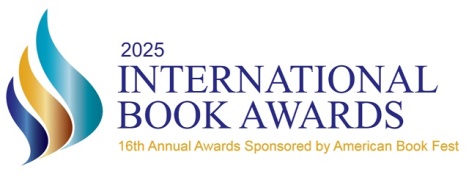 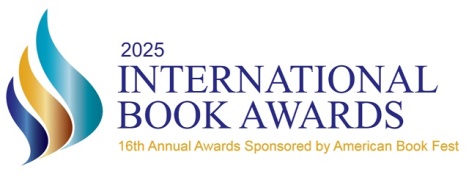 Name & Email Address are required to process your entry.(Please Print Clearly. All communication with you regarding your entry is via Email)NAME (PERSON SUBMITTING ENTRY):*EMAIL ADDRESS:**Name & Email Address are not released to the public.FULL BOOK TITLE: AUTHOR OR PEN NAME: PUBLISHER: WEBSITE: (Author or Publisher) ISBN-13 or ASIN:ENTER IN CATEGORIES: (Full Category Listing available at internationalbookawards.com)ENTRY FEES$89 — $74 per title/per category (Expires May 31, 2024)(Example: One book in two categories equals $148.00)_____I paid online (available online at InternationalBookAwards.com)          Email address used on the order ________________________________________I have enclosed a check payable to “ABF” or “American Book Fest”The 2025 International Book Awards – Entry Form – Page 2DEADLINE & CONTEST INFORMATION$74 per title/per category (Expires May 31, 2024)Winners and Finalists will be announced in late May 2025.Titles must have a 2020-2025 publication date, published in English with an ISBN number.Legacy Categories for Books Published 2010–2019.Final Entry Deadline: April 30, 2025Galley copies are welcome.All sales are final. Entry books will be donated or recycled after the competition.All PDF files & Ebooks are permanently deleted after the competition.SUBMISSION CHECKLISTSubmitting Via Email:Process your entry fee online.Email “iba@amerbookfest.com” a copy of your filled out entry form as well as a PDF copy of your book.Include your email address that was used to process your entry fee payment online (bottom of page one of the entry form).If your PDF is too large to send via email, we recommend using WeTransfer.com (a free service).“AMERBOOKFES” or “AMERICANBOOKFEST” will appear on your credit card statement.Submitting Via Snail Mail:ONE copy of your book per category entered (Galley copies are welcome).A completed Page One Entry Form for each title (You keep Page Two for your records.)A check or money order (payable in U.S. Dollars; “USD” must be pre-printed on all international checks or money orders) for the entry fees, payable to “ABF” or “American Book Fest.”If paying online, include a copy of your payment confirmation e-mail or the e-mail address you used to place the order.“AMERBOOKFES” or “AMERICANBOOKFEST” will appear on your credit card statement.Please mail completed submission package to:International Book AwardsP.O. Box 10100Glendale, AZ 85318